СОВЕТ ДЕПУТАТОВ муниципального образования КАРАГУЗИНСКИЙ  сельсовет Саракташского района оренбургской областиЧЕТВЕРТЫй созывР Е Ш Е Н И Евнеочередного четвертого  заседания Совета депутатов Карагузинского сельсовета четвертого созыва           Руководствуясь Федеральным законом от 06.10.2003 № 131-ФЗ «Об общих принципах организации местного самоуправления в Российской Федерации», Бюджетным кодексом Российской Федерации, Уставом муниципального образования Карагузинский  сельсовет, заслушав и обсудив финансово-экономическое обоснование главы муниципального образования Карагузинский  сельсовет по вопросу передачи части полномочий администрации муниципального образования Карагузинский сельсовет администрации муниципального образования Саракташский район на 2021 годСовет депутатов Карагузинского сельсоветаР Е Ш И Л :1. Администрации муниципального образования Карагузинский сельсовет Саракташского района Оренбургской области передать Контрольно-счётному органу «Счётная палата» Саракташского района часть полномочий по осуществлению внешнего муниципального финансового контроля на 2021 год.2. Администрации муниципального образования Карагузинский сельсовет заключить Соглашение с Контрольно-счётным органом «Счётная палата» Саракташского района о передаче части своих полномочий на 2021 год в сфере осуществления внешнего муниципального финансового контроля согласно пункту 1 данного решения.3. Настоящее решение вступает в силу после его обнародования и подлежит размещению на официальном сайте администрации муниципального образования Карагузинского сельсовета Саракташского района Оренбургской области.4. Контроль за исполнением данного решения возложить на постоянную планово-бюджетную комиссию Совета депутатов сельсовета. (Ислаева И.Х.)Председатель Совета депутатов сельсовета,                 И.Х.Ислаевглава муниципального образования                           А.Х.Бикматов                        		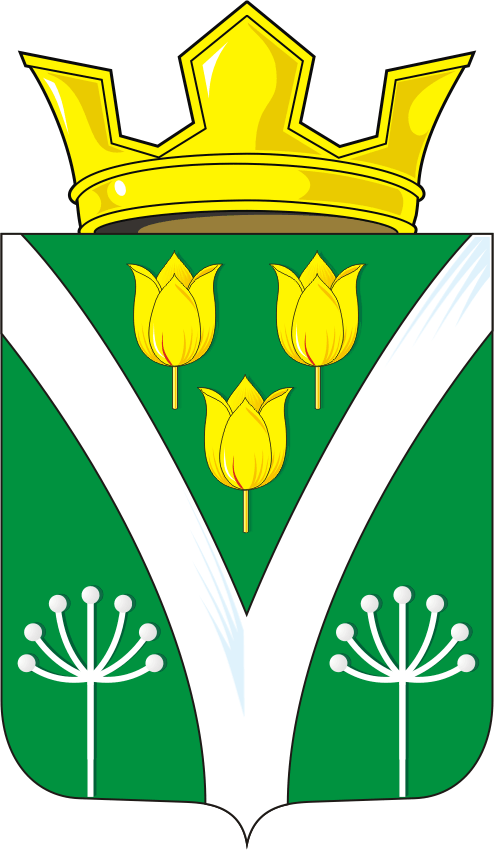 18 декабря 2020с. Карагузино№ 20О передаче части полномочий администрации  Карагузинского сельсовета Саракташского района Оренбургской области по осуществлению внешнего муниципального финансового контроля на 2021 год